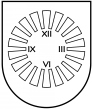 LATVIJAS  REPUBLIKA PRIEKUĻU NOVADA PAŠVALDĪBAReģistrācijas Nr. 90000057511, Cēsu prospekts 5, Priekuļi, Priekuļu pagasts, Priekuļu novads, LV-4126 www.priekuli.lv, tālr. 64107871, e-pasts: dome@priekulunovads.lvLēmumsPriekuļu novada Priekuļu pagastā2020.gada 22.oktobrī								 Nr.466								(protokols Nr.17, 37.p)Par siltumenerģijas maksas noteikšanu Liepā, Liepas pagastā, Priekuļu novadāPriekuļu novada dome izskata jautājumu par siltumenerģijas maksas noteikšanu Liepā, Liepas pagastā, Priekuļu novadā.Izvērtējot domes rīcībā esošo informāciju un  pamatojoties uz likuma Par pašvaldībām” 21. panta pirmās daļas 14. punkta d apakšpunktu, Priekuļu novada domes Finanšu komitejas 2020.gada 19.oktobra (protokols Nr.11) atzinumu par lēmumu, atklāti balsojot, PAR –12 (Elīna Stapulone, Aivars Tīdemanis, Aivars Kalnietis, Juris Sukaruks, Jānis Mičulis, Arnis Melbārdis, Mārīte Raudziņa, Normunds Kažoks, Māris Baltiņš, Elīna Krieviņa, Ināra Roce, Sarmīte Orehova), PRET –nav, ATTURAS –nav, Priekuļu novada dome nolemj: Ar 2020.gada 1.novembri noteikt maksu par  siltumenerģiju Liepā, Liepas pagastā, Priekuļu novadā, EUR 38,67 par vienu MWh , bez pievienotās vērtības nodokļa.Atbildīgais par lēmuma izpildi - Finanšu un grāmatvedības nodaļas vadītāja I. Rumba.Kontroli par lēmuma izpildi veic Priekuļu novada pašvaldības izpilddirektors  F.Puņeiko.Domes priekšsēdētāja 		(paraksts)				Elīna Stapulone